PROGRAMMA DI AZIONE E COESIONE (PAC)REGIONE CALABRIA 2014-2020Asse 1 - Promozione della ricerca e dell’innovazioneO.T. n. 1 “Rafforzare la ricerca, lo sviluppo tecnologico e l'innovazione”Obiettivo Specifico 1.5. - Potenziamento della capacità di sviluppare l’eccellenza nella R&I per l’attuazione dell’Azione n. 2 del Piano Infrastrutture di Ricerca in Calabria 2017/2020: “Azioni integrate di valorizzazione delle infrastrutture di ricerca di interesse nazionale”Allegato A al modulo di domandaAllegato A al modulo di domandaDICHIARAZIONE SOSTITUTIVA DI ATTO NOTORIO(art. 47 D.P.R. 445/2000)Allegare fotocopia di documento d’identità personale in corso di validità, sottoscritta dal dichiaranteIn relazione all’intervento di cui alla presente domanda, ll/La sottoscritto/a ……………………………………………………………………………., nato/a a …………………………………………………… (…………), il ……………………………………… CF …………………………………………………… residente a ………………………………….…………………… (……….) in via ……………………………………………………………… n. ………………, in qualità di……………………..…………………………………………………… del ………………………………………  (indicare Capofila o Partner)avente sede legale in ………………………….. Via ……………………… CAP ……………………… Provincia ……………. CF ……………………………………………….. P. IVA ………………………………………. recapito telefonico ……………………………. e-mail ……………………………… , P.E.C. ……………………………………………Nel caso di raggruppamento, le suddette informazioni dovranno essere rese da ciascun soggetto della costituenda ATS. consapevole delle responsabilità penali cui può andare incontro in caso di dichiarazione mendace o di esibizione di atto falso o contenente dati non rispondenti a verità, ai sensi dell’articolo 76 del D.P.R. 28/12/2000 n. 445,DICHIARAche ____________________________ è Organismo di Ricerca secondo quanto alla definizione di cui all’Art. 2 punto 83 del Reg. 651/2014; che ___________________ svolge prevalentemente attività non economica qualiattività di formazione volte ad ottenere risorse umane più numerose e meglio qualificate,attività di R&S svolte in maniera indipendente e volte all’acquisizione di maggiori conoscenze e di una migliore comprensione, inclusa la R&S collaborativa, nel cui ambito l’organismo di ricerca o (eventuale) l’infrastruttura di ricerca intraprendono un’effettiva collaborazione,l’ampia diffusione dei risultati della ricerca su base non esclusiva e non discriminatoria, ad esempio attraverso l’insegnamento, le banche dati ad accesso aperto, le pubblicazioni aperte o il software open source,che nel caso di attività di trasferimento di conoscenze, svolte anche eventualmente congiuntamente con altri organismi o per loro conto, gli utili provenienti da dette attività sono reinvestiti nelle attività primarie dell’organismo di ricerca;che ____________________________, svolge sia attività economiche che non economiche e che le prime sono puramente accessorie, ovvero corrispondono a un’attività necessaria e direttamente collegata al funzionamento dell’organismo oppure intrinsecamente legata al suo uso non economico principale, e che l’attività economica assorbe esattamente gli stessi fattori di produzione (quali materiali, attrezzature, manodopera e capitale fisso) delle attività non economiche e la capacità destinata ogni anno a tali attività economiche non supera il 20 % della pertinente capacità annua complessiva;che _______________________________, in considerazione dello svolgimento anche di attività economiche, tiene contabilità separata delle attività economiche e delle attività non economiche cosi che è possibile distinguere per i due tipi di attività i relativi costi, finanziamenti e entrate e che ciò può essere comprovato mediante i rendiconti finanziari annui. Nel caso di infrastrutture di ricerca distribuite, la separazione di cui sopra, è tenuta a livello di sito ed a livello aggregato;che nessuna impresa gode di alcun accesso preferenziale alle capacità di ricerca dell’ente né ai risultati prodotti;di essere titolare di tutti i diritti di proprietà intellettuale sui risultati ottenuti dalla propria attività di ricerca e sviluppo;di avere il diritto diffondere i risultati che non fanno sorgere diritti di proprietà intellettuale.SOTTOSCRIZIONE DEL LEGALE RAPPRESENTANTEIl sottoscritto dichiara di rendere le precedenti dichiarazioni ai sensi dell’art. 47 del D.P.R. 28/12/2000 n. 445 e di essere consapevole delle responsabilità penali cui può andare incontro in caso di dichiarazione mendace o di esibizione di atto falso o contenente dati non rispondenti a verità, ai sensi dell’art. 76 del D.P.R. 28/12/2000 n. 445.Luogo e data ......................... Firma digitale del legale rappresentante: .....................……………PROGRAMMA DI AZIONE E COESIONE (PAC)REGIONE CALABRIA 2014-2020Asse 1 - Promozione della ricerca e dell’innovazioneO.T. n. 1 “Rafforzare la ricerca, lo sviluppo tecnologico e l'innovazione”Obiettivo Specifico 1.5. - Potenziamento della capacità di sviluppare l’eccellenza nella R&I per l’attuazione dell’Azione n. 2 del Piano Infrastrutture di Ricerca in Calabria 2017/2020: “Azioni integrate di valorizzazione delle infrastrutture di ricerca di interesse nazionale”Allegato B al modulo di domandaAllegato B al modulo di domandaCAPACITA’ FINANZIARIA[su carta intestata di soggetti iscritti all’albo di cui all’art.106 del testo unico bancario]Il sottoscritto _________________ in qualità di responsabile dell’agenzia di ___________ (città e via) dell’______________ Istituto di credito DICHIARAdi aver analizzato i dati e la documentazione relativa al progetto presentato da ___________, a valere sul PAC 2014-2020 dal Titolo__________________________________________ e di aver verificato la congruità della struttura finanziaria del progetto suddetto ATTESTAche ____________________ dispone della capacità finanziaria per soddisfare le condizioni previste dall’Avviso Luogo e data, ………………………. Firma digitale……………………….Soluzioni in alternativaPresentazione di documentazione ad hoc che dimostra la capacità del beneficiario di cofinanziare l'investimento:copia di delibera bancaria di concessione di finanziamento qualora si faccia ricorso a finanziamento bancario per cofinanziare il progetto;delibera di aumento di capitale sociale e/o versamenti in conto futuro aumento del capitaleestratti conti correnti e/o dossier titoli dai quali emerga con periodicità una giacenza pari alle somme destinate al piano finanziarioPROGRAMMA DI AZIONE E COESIONE (PAC)REGIONE CALABRIA 2014-2020Asse 1 - Promozione della ricerca e dell’innovazioneO.T. n. 1 “Rafforzare la ricerca, lo sviluppo tecnologico e l'innovazione”Obiettivo Specifico 1.5. - Potenziamento della capacità di sviluppare l’eccellenza nella R&I per l’attuazione dell’Azione n. 2 del Piano Infrastrutture di Ricerca in Calabria 2017/2020: “Azioni integrate di valorizzazione delle infrastrutture di ricerca di interesse nazionale”Allegato C al modulo di domandaAllegato C al modulo di domandaDichiarazione della capacità operativa ed amministrativa in relazione al progetto da realizzarell/La sottoscritto/a ……………………………………………………………………………., nato/a a …………………………………………………… (…………), il ……………………………………… CF …………………………………………………… residente a ………………………………….…………………… (……….) in via ……………………………………………………………… n. ………………, in qualità di() ……………………..…………………………………………………………………………………………… avente sede legale in ………………………….. Via ……………………… CAP ……………………… Provincia ……………. CF ……………………………………………….. P. IVA ………………………………………. recapito telefonico ……………………………. fax ………………….. e-mail ……………………………… , P.E.C. ……………………………………………Consapevole delle responsabilità penali cui può andare incontro in caso di dichiarazioni mendaci, ai sensi e per gli effetti dell’art. 76 del D.P.R. 28 dicembre 2000, n. 445,DICHIARA dipossedere la capacità operativa ed amministrativa in relazione al progetto da realizzare e a tal fine produce i dati di seguito riportati.Il personale assegnato alla realizzazione del progetto è il seguente:[eventuale] che allo scopo della realizzazione e gestione del progetto, si ricorrerà a consulenza esterna fornita da _________________________ con le seguenti professionalità:DICHIARA, inoltredi possedere strumentazione operativa adeguata alla gestione del progetto ed all’adempimento degli obblighi di monitoraggio, comunicazione e gestione contabile del progetto in conformità con le disposizioni europee e nazionali applicabili.Luogo e data, ………………………. Firma Digitale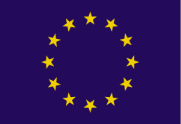 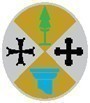 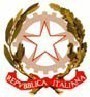 UNIONE EUROPEAREGIONE CALABRIAREPUBBLICA ITALIANAUNIONE EUROPEAREGIONE CALABRIAREPUBBLICA ITALIANAUNIONE EUROPEAREGIONE CALABRIAREPUBBLICA ITALIANAAddetto (Nome e Cognome)RuoloProfessionalità/ EsperienzaAzienda/professionistaProfessionalità/ Esperienza